          REGULAMIN SZKOLNEGO                       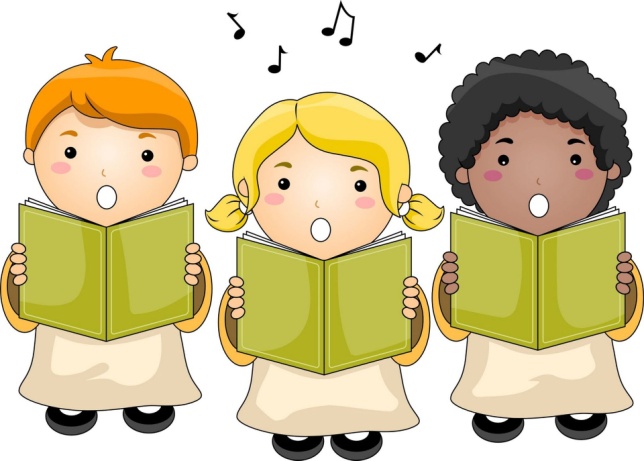                                                      PRZEGLĄDU KOLĘD I PASTORAŁEK ORGANIZATORZY: Katarzyna Ciborska, Agnieszka Cejmer, Ewa Lijka MIEJSCE: Szkoła Podstawowa nr 5 z Oddziałami Integracyjnymi                                      w Kętrzynie CZAS: 19 XII 2022r. o godz. 10.45 w sali „Radosna Szkoła”CELE PRZEGLĄDU: Uwrażliwianie na piękno kolęd i popularyzacja pastorałek poprzez ukazanie ich różnorodności i piękna. Kultywowanie i podtrzymywanie tradycji śpiewania kolęd i pastorałek. Rozbudzanie i rozwijanie zainteresowań muzycznych. Promocja młodych wykonawców biorących udział w Przeglądzie.Propagowanie kultury muzycznej wśród dzieci. REGULAMIN UCZESTNIKÓW PRZEGLĄDU: Uczniowie klas I – IV Kategoria: solistaUczestnicy  przeglądu mogą wykonać tylko jedną kolędę, pastorałkę lub piosenkę świąteczną. Wykonują ten utwór z linią melodyczną lub bez podkładu muzycznego. Dopuszcza się następujące nośniki dźwięku:  płyty CD lub pendrive. Nośnik należy opisać  w następującej kolejności  klasa,  wykonawca,  tytuł kolędy/pastorałki. Płytę z podkładem należy dostarczyć organizatorom w dniu konkursu. Nieprawidłowo zarejestrowany podkład uniemożliwia występ. Kryteria oceniania: 1. Warunki głosowe. 2. Poczucie rytmu. 3. Czystość intonacyjna. 4. Interpretacja. 5. Muzykalność. 6. Aranżacja. 7. Ogólny wyraz artystyczny. 8. Podkład muzyczny.Nagrody i dyplomy ufundowane przez Radę Rodziców:  dyplomy i nagrody rzeczowe za zajęcie I, II i III miejsca,  wyróżnienia - dyplomy,  dyplomy uczestnictwa dla pozostałych występujących.Kolejność prezentacji ustala organizator. Termin przeglądu może ulec zmianie. Ogłoszenie wyników, wręczenie nagród odbędzie się 21 XII 2022r. Zwycięzcy zaprezentują się podczas Wigilii Szkolnej.Od werdyktu jury nie przysługuje odwołanie. Uczestnicy biorąc udział w konkursie wyrażają automatycznie zgodę na upublicznianie imienia, nazwiska oraz wizerunku na stronie internetowej szkoły. 